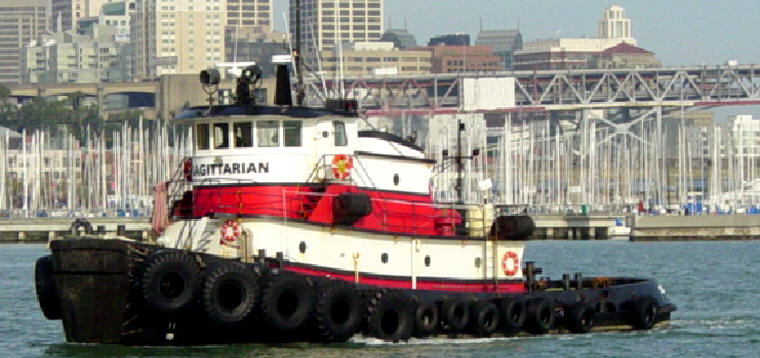 Horsepower:Length:Beam:Deep Draft:Astern Bollard:Ahead Bollard:3,00079’25’11’39.50 Kips61.11 KipsEngines:Face Wires:Face Wires:Face Wires:Fresh Water:Fuel Oil:Twin CumminsKTA38-M21”x110’1”x110’1”x110’Propellers:Main Tow Wire:Main Tow Wire:Main Tow Wire:Under-Rider Wire:Under-Rider Wire:Twin1.5”x1300’1.5”x1300’1.5”x1300’1.5”x600’1.5”x600’Gross Tonnage:Call Sign:Call Sign:Call Sign:Official Number:Official Number:92WBR6265WBR6265WBR6265600562600562Note:Note:Note:Note:Note:Note:Tank Vessel Escort CertifiedTank Vessel Escort CertifiedTank Vessel Escort CertifiedTank Vessel Escort CertifiedTank Vessel Escort CertifiedTank Vessel Escort Certified